Černíky slavily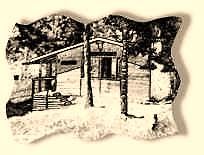 90. výročí vzniku Trampských osad ve Zlatém údolía 80. let od parcelace Černík a zahájení jejich osídlování.v sobotu 24. srpna 2013 od 17:30 hodinTrampovéČest, poctivost ve veškerém chování a činnosti, láska a úcta k přírodě, nezištná pomoc, principy kamarádství, čestný sportovní duch, tak lze charakterizovat základní vlastnosti pravých trampů.V současné konzumní společnosti, kdy měřítkem kvality lidí bývá výše jejich konta a jejich společenského postavení, množství známostí, vzývání kultu značkového zboží, je velmi žádoucí vracet se ke kořenům lidství a ukazovat, že i obyčejný člověk s čistým srdcem a poctivou myslí je hoden naší úcty. Pokud se začtete do historických kronik, poznáte, že tito lidé, kteří tramping vyznávali v polovině minulého století, ctili ušlechtilé hodnoty, dalecí maloměstským manýrům a honbě za majetkem a konzumem. Každou volnou chvíli odjížděli z měst do přírody, kde se nejlépe ověří charakter a síla osobnosti. Život v přírodě bez moderních vymožeností, skromnost, respekt a úcta k přírodě a jejím zákonům prověří člověka i vzájemné vztahy v partě jako máloco jiného. Tehdejší trampové, lidé s čistým srdcem byli skutečnými kamarády, pro které podat nezištně pomocnou ruku, byla samozřejmost. Rádi se sdružovali a dokázali se i dobře bavit. Organizovali různé typy akcí pro ostatní, ale také hrdě reprezentovali svoji osadu či klub ve sportovních kláních všeho druhu. Jejich přístup k životu nám může být v mnohém příkladem. VýstavaV sobotu 24. srpna 2013 jsme v Černíkách uspořádali oslavu obou výše uvedených výročí. Při této příležitosti jsme uspořádali výstavu pamětních dokumentů i různých předmětů, které nám zobrazují události příslušné doby. Bohužel i nejstarší pamětníci byli začátkem minulého století sotva odrostlí plenkám a všechno znají pouze z vyprávění rodičů. Naštěstí se našlo plno osvícených duší, které zachovali vzácné dokumenty a artefakty pro následující pokolení jako upomínku na tuto historii i na osoby, které ji tvořili. Na základě výzvy nám celý měsíc lidé nosili rodinné poklady z těch dob k zapůjčení. Sesbírali jsme a na výstavce prezentovali dobové vlajky, kroniky, fotografie, mapy, diplomy, ceny a další předměty.  Výstava byla velmi pozitivně hodnocena všemi návštěvníky akce. Podpořil jí i zástupce regionálního muzea v Jílovém Jan Stachura. Ve svém krátkém vystoupení nás seznámil s muzejní expozicí mapující tramping v okolí Sázavy a Vltavy a dále aktivitami v podobě pořádání každoročních trampských potlachů, na který všechny přítomné pozval. Ocenil snahu organizátorů o sběr historických dokumentů a poděkoval za možnost získání kopií některých z nich do jílovské sbírky. Aby informace, dokumenty i fotografie tímto získané nezapadly, rozhodli jsme se, že Vám je zprostředkujeme ve zvláštní rubrice Zvolských novin a na webových stránkách www.zvole.info v sekci Černíky/historie. Postupně se seznámíte jak s trampskými začátky ve Zlatém údolí, tak činností aktivních občanů, kterou nezištně vykonávali ve prospěch rozvoje společenského, kulturního i sportovního života v Černíkách.Touto cestou ještě jednou děkujeme všem, kteří zapůjčili exponáty na výstavu.Pamětní listyU příležitosti výročí byly významným osobnostem předány Pamětní listy. Jako prvním byly předány tzv. Zlaťákům ze Zlatého údolí, kteří neodmyslitelně tvoří jádro místních osadníků a to Milanu Šebestovi, Antonínu Ksandovi, Jiřímu Sahulovi, Ádě Dubské, Emanuelu Furstovi a Jaroslavu Šťastnému a jeho otci, který patřil v roce 1933 také k původním osadníkům ve Zlatém údolí. Při této příležitosti jsme Pamětní listy jako poděkování a památku předali rodinným příslušníkům zesnulých osadníků Zdeňka Červenky, Jiřího Prince, Karla Špačka, Miroslava Šmejkala, Oldřicha Hrušky, Josefa Špinlera st., Františka Žemly, Oty Bártla, Jaroslava Kolaříka. Tyto osobnosti se zapsaly do dějin Zlatého údolí. Další Pamětní listy byly předány bývalým funkcionářům základní organizace ČZS Černíky, za jejich zásluhy. Odměněni byli Augustín Karel, Miroslav Grossl a manželé Ferdinand a Eva, respektive i Ludvík a Míla Guthovy. V současné době si tito užívají zaslouženého důchodu, ale patří jim náš velký dík za neopominutelný podíl na rozvoji organizace. Z aktivních členů jsme ocenili Josefa Špinlera, který byl v minulosti aktivním organizátorem společných, zejména sportovních akcí s osadníky Zlatého údolí. V současné době je velmi významným pomocníkem při akcích v rámci místního zahrádkářského svazu. V závěrečné části jsme vzpomněli na bývalé členy ZO ČZS, na předsedy Karla Chaloupeckého, Josefa Uxu, Jaroslava Kolínského i další funkcionáře Bohumíra Tomana, Bohumila Michálka a Jana Trčku. Listy převzali hrdí rodinní příslušníci a krátce zavzpomínali na jejich aktivity. Pamětní listy slavnostně předával předseda ZO ČZS Černíky Rastislav Betinec a starosta obce Zvole Miroslav Stoklasa.ObčerstveníChuťové pohárky i prázdné žaludky návštěvníků potěšil výběr občerstvení. Zahrádkáři připravili grilovaného krocana, grilovaly se i klobásky a krkovička. V nabídce byly i chlebíčky a domácí makový štrůdl s jahodovým koláčem. Nápojů byl opravdu dostatek, takže jsme nezaznamenali žádnou kritiku, pouze samou chválu.  ZábavaO zábavu během celého večera se starala folková kapela FO3 a spol., která neúnavně hrála po celý večer nejen k poslechu, ale i posléze i k tanci. Krásně nám vyhrávali písničky nejen z country repertoáru, ale na přání i lidovky či písničky od Olympiků. Hra na kytary, benjo, housle i pěvecký výkon členů kapely všechny návštěvníky uchvátila. Nadšení posluchači je nechtěli pustit z pódia domů. FO3 a spol. slíbili, že nám příští rok v Černíkách určitě opět zahrají. Doufáme tímto, že byla zahájena nová letní tradice. Hudebníky i jejich akce si můžete prohlédnout na www.fo3.estranky.czVečer byl ukončen slavnostním ohňostrojem, na který do pozdních nočních hodin vydržely v doprovodu svých rodičů čekat i dva malí návštěvníci ze Zlaťáku Denis a Daník.  A co říci závěrem? Že návštěvníků přišlo kolem dvou stovek, počasí nám přálo, kapela byla bezva, nálada taktéž a občerstvení excelentní. Doufáme, že ten, kdo sobotní večer nelenil a přišel, si tento slavnostní večer užil stejně jako my. Děkujeme všem dobrovolníkům, kteří se opět nezištně pustili do příprav i organizace této slavnostní akce a vězte, že tentokrát to bylo velmi náročné. Nesmíme zapomenout na podporu OÚ Zvole v čele se starostou Miroslavem Stoklasou.Zapsala Lenka Betincová 